11th May.2019Oregon - Tiller Trail Highway Fire – DFPA Photos.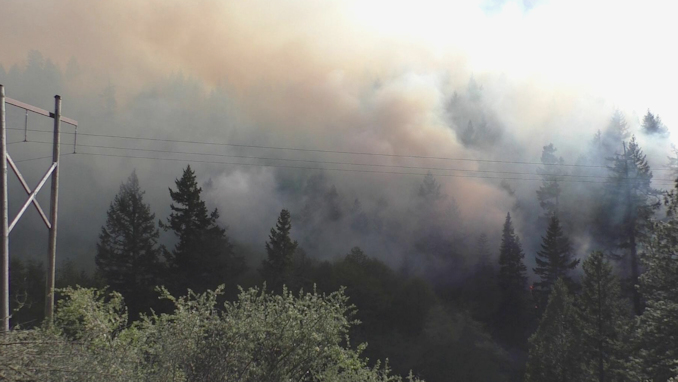 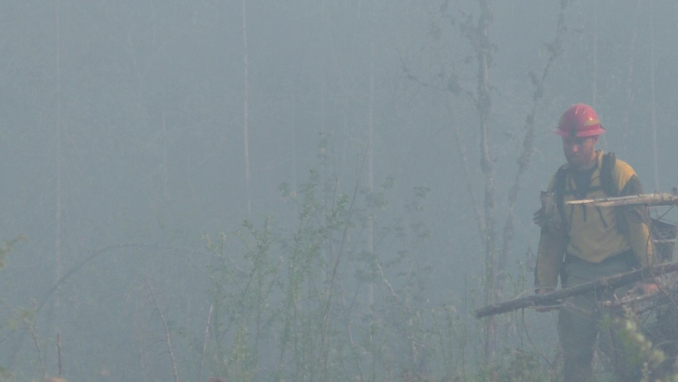 Oregon: It is unbelievable how fire fighters get out in this smoke without wearing masks.AND you need to be clean-shaven to get a good face-fit when you wear a face mask so it does not leak smoke into your lungs.If they are not worried about their own health they are not going to worry about yours!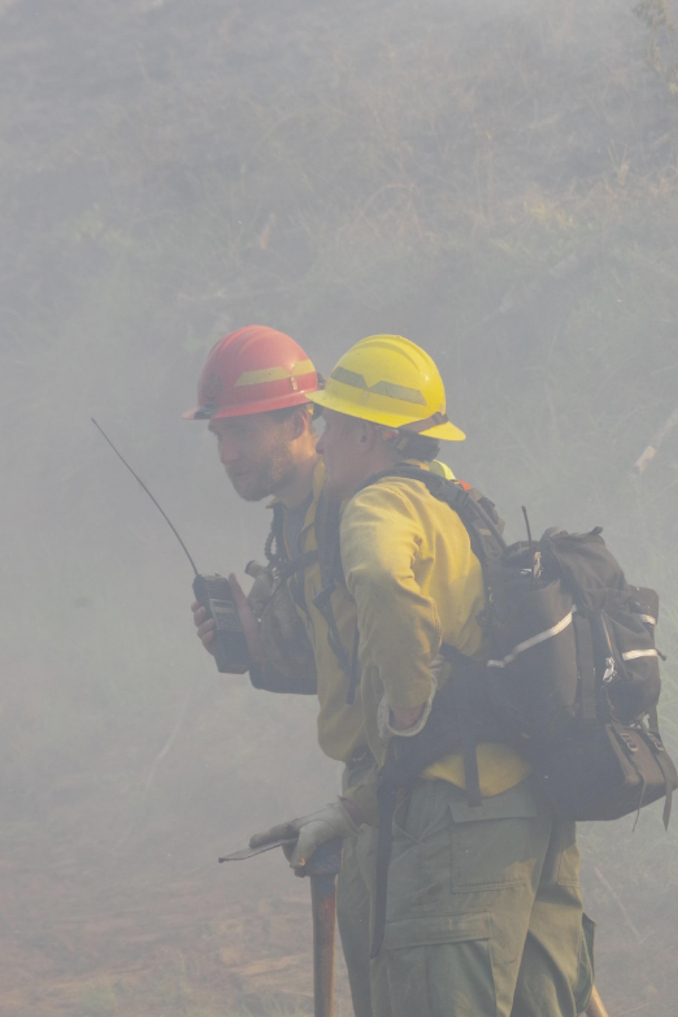 https://kpic.com/news/local/gallery/tiller-trail-highway-fire-videos-show-conditions-on-ground-friday#photo-311th May 2019 Oregon:- Cottage Grove Fire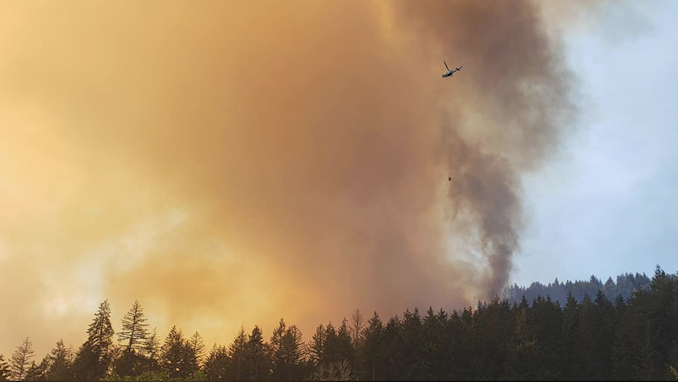 Man made forests and man-made fires: - Photos from Facebook contributors.Here you can just see a tiny Bambi Bucket on the end of a string attached to the helicopter.Trying to put out a fire of this size with this equipment is ridiculous. No wonder people are breathing so much smoke before the fire is completely extinguished.Oregon has a lot to answer for with their fires, smoke and climate change.Get in early, put the fires out before they spread, and go home!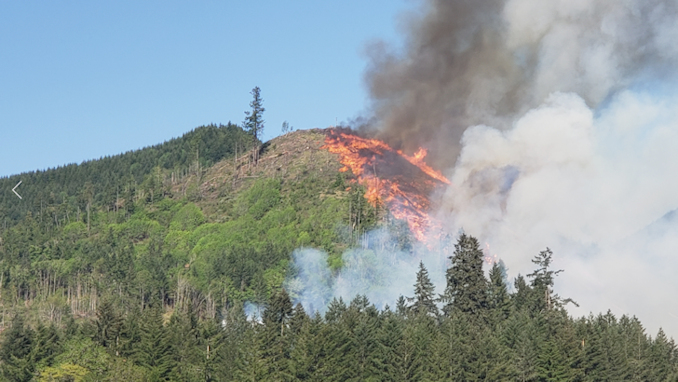 Sure looks like a deliberate burn to get rid of forest waste after logging.Pity about the cancerous smoke!https://kpic.com/news/local/gallery/fire-outside-cottage-grove-sends-up-towering-plume-of-smoke#photo-6Mark Graw with the U.S. Forest Service says, “Fire prevention equals smoke prevention. I don’t think people always equate those two”Two things cause wildfires: Lightning and humans.In 2018, three quarters of the wildfires across the United States were started by people. Almost all of the Northwest fires so far this year were too.https://kpic.com/news/local/where-theres-fire-theres-smoke-the-dangers-of-wildfire-smoke